12 апреля 2023 года в актовом зале Тбилисского сельского поселения Тбилисского района глава поселения А. Н. Стойкин провел рабочую встречу с председателя КТОС Тбилисского сельского поселения. В ходе встречи присутствующие обсудили вопросы, касающиеся благоустройства поселения, привлечения граждан к голосованию по ФКГС за проекты благоустройств общественных территорий по программе «Комфортная городская среда», а так же другие темы, волнующие жителей поселения.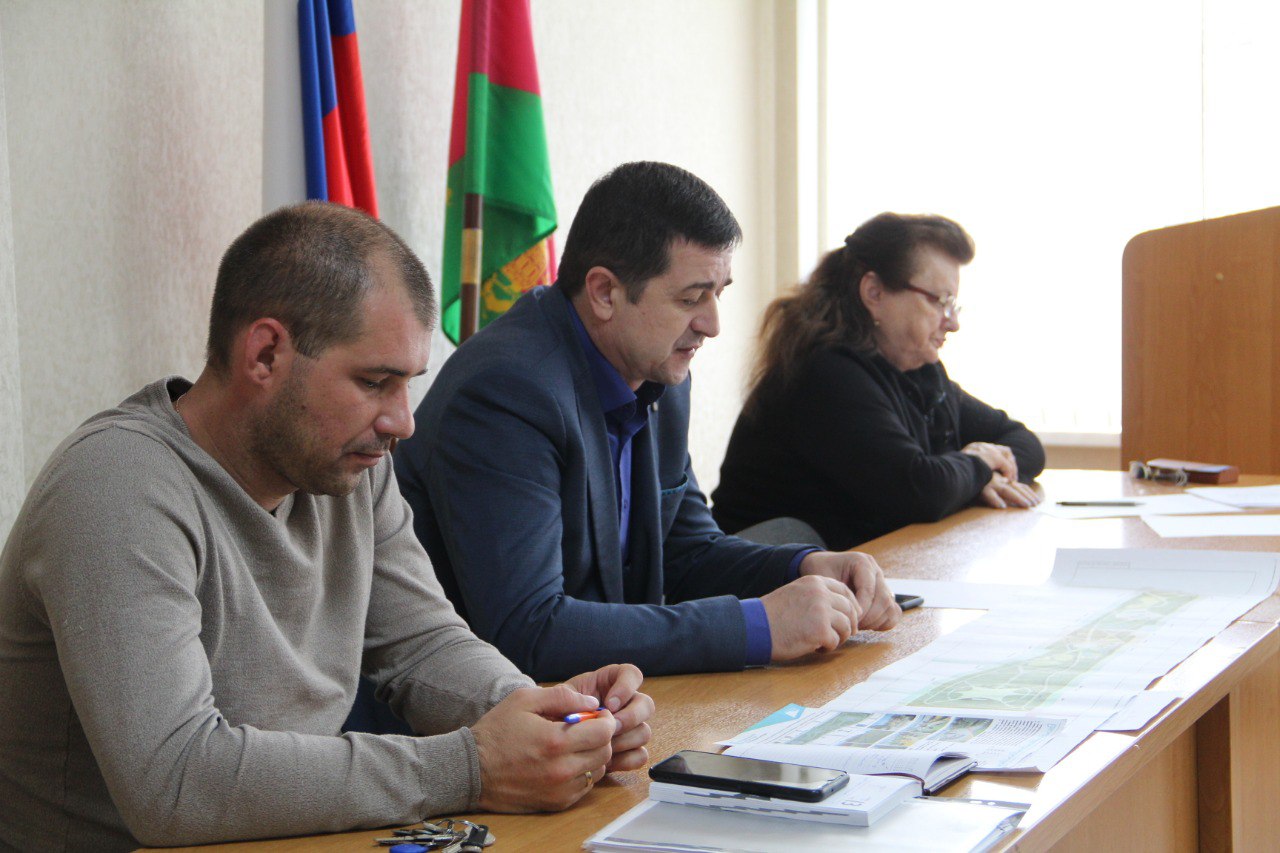 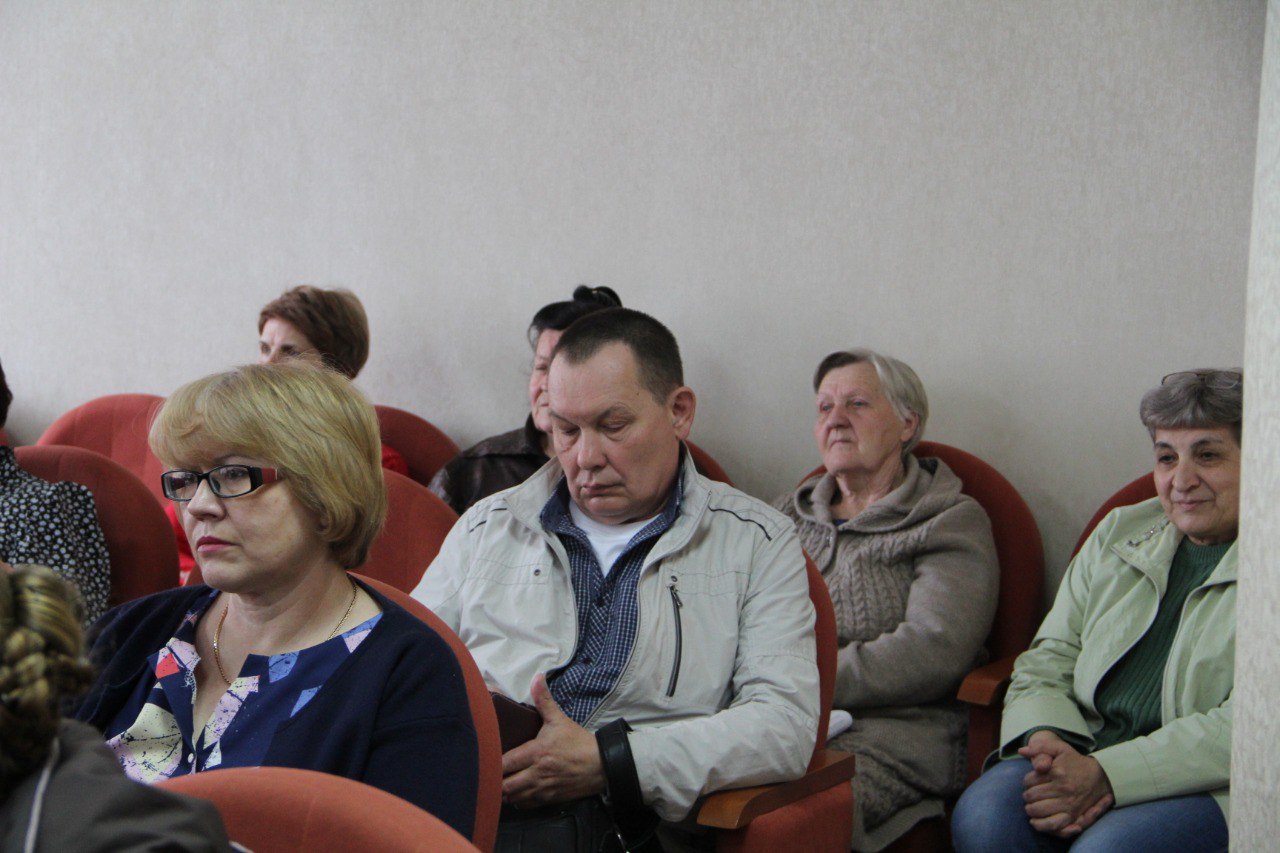 